Bir çok kişi PKKP radyatörün ne olduğunu araştırıyordur,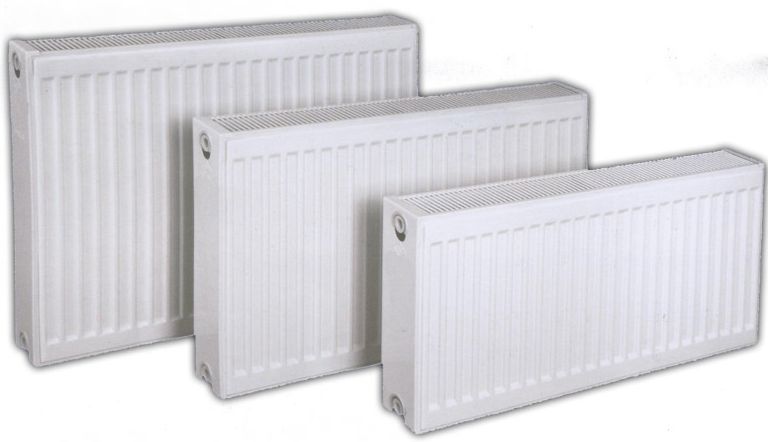 Alüminyum panel radyatörler gruplarına göre ayrılır, bu gruplar P, PK, PKP, PKKP, PKKPKP diye ayrılır.Açıklamasına gelecek olursak, bu farklı 5 ürün grubunun açılımı aslında aynıdır, yalnız kCal yükleri birbirinden farklıdır.P : Panel (Radyatörün ön yüzeyi)K : Radyatör içerisinde bulunan Kanat Sayısıdır.Türkiyede en çok kullanılan radyatörlere örnek verecek olursak :PKKP : Panel-Kanat-Kanat-Panel olarak  yazabiliriz.Aklınızda kalabilmesi için, resimler ile radyatörler ;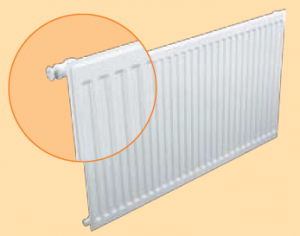 P-Radyator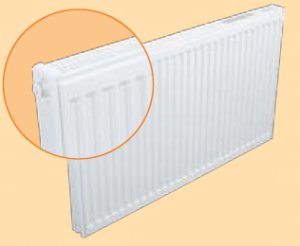 PK-Radyator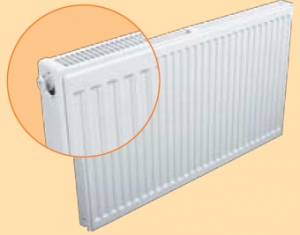 PKP-Radyator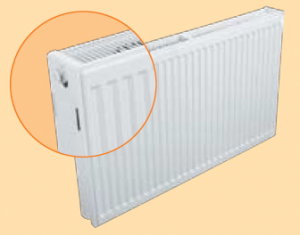 PKKP-Radyator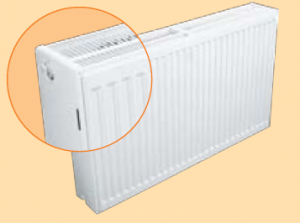 PKKPKP-Radyator